Audit Report FormName of PTA/PTSA or Council _______________________________________________City_________________This audit is for the 2019 fiscal PTA/PTSA year.For most units this will be July 1, 2018 through June 30, 2019 or from __________ to __________ if your year is different 1. Beginning Balance (as of last date covered by last audit)	$ ______________2. Income (total receipts from the beginning to the end of the period covered by this audit) 	$ ______________3. Total Cash (add number 1 and number 2) 	$ ______________4. Expenses (total disbursements from the beginning to the end of the period covered by this audit)	$ ______________5. Ending Balance (subtract number 4 from number 3)	$ ______________6. Bank Statement Balance (for last month covered by this audit)	$ ______________7. Checks Outstanding	 _______________	 _______________	 ______________________________	 _______________	 _______________	 ______________________________	 _______________	 _______________	 ______________________________	 _______________	 _______________	 ______________________________	 _______________	 _______________	 _______________Total Checks Outstanding	$______________8. Bank Account Balance (Subtract number 7 from number 6)	$______________Date of Audit: ________________We have examined the books of _____________________________________________________PTA/PTSA (circle one) or the financial year _______________ and find them to be: (Please choose one)_____Correct _____Incomplete ______ IncorrectSubstantially correct with the following adjustments:___________________________________________________________________________________________________________________________________________________________________________________________________________________________________________________________________________________________________Auditors’ Signature:Audit Committee Chair __________________________________ (or professional auditor) Phone # ________________2. (Member) ___________________________________________________ Phone # ___________________________3. (Member) ___________________________________________________ Phone # ___________________________Please include telephone numbers for all auditors.Copy and submit completed Audit Report Form(s) for all checking and savings accountsto the Massachusetts PTA by November 15,2019Massachusetts PTA, 405 Waltham Street, #147, Lexington, MA 02421, 617-861-7910This report should be presented to your PTA/PTSA at its first general meeting following the audit.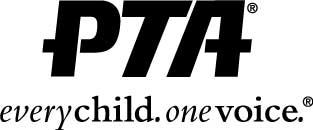 